UPAYA GURU DALAM MENUMBUHKAN KEDISIPLINAN SISWADI MAN NGLAWAK KERTOSONO TAHUN AJARAN 2011/2012SKRIPSI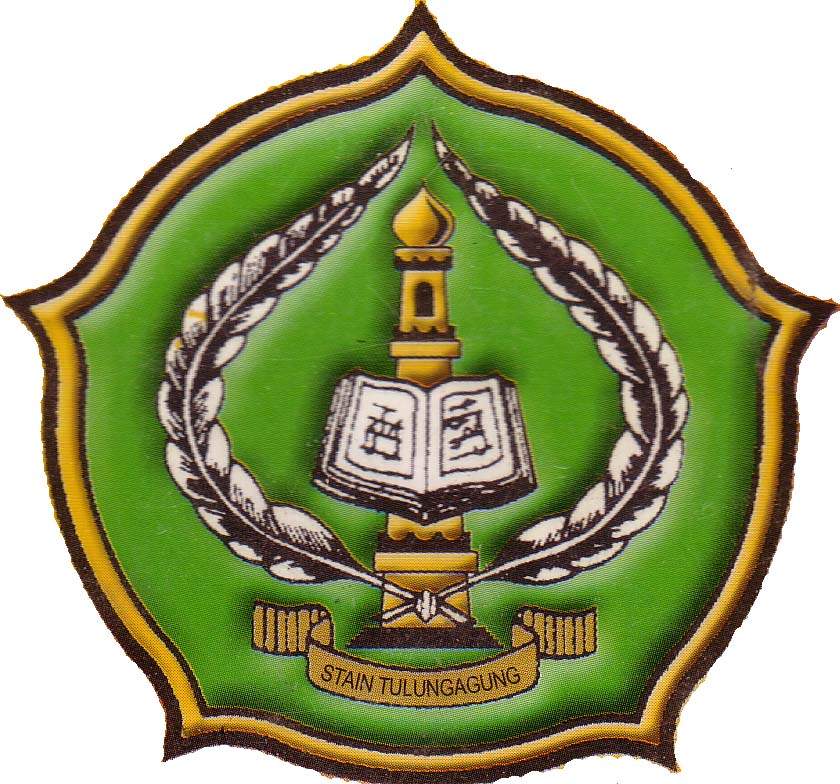 OlehNURUL KUSUMA WARDANINIM. 3211083108PROGRAM STUDI PENDIDIKAN AGAMA ISLAM JURUSAN TARBIYAHSEKOLAH TINGGI AGAMA ISLAM NEGERI (STAIN) TULUNGAGUNG2012UPAYA GURU DALAM MENUMBUHKAN KEDISIPLINAN SISWADI MAN NGLAWAK KERTOSONO TAHUN AJARAN 2011/2012SKRIPSIDiajukan KepadaSekolah Tinggi Agama Islam Negeri (STAIN) Tulungagung untuk  memenuhi salah satu persyaratan dalam menyelesaikan Program Sarjana Strata Satu Ilmu Pendidikan IslamOlehNURUL KUSUMA WARDANINIM. 3211083108PROGRAM STUDI PENDIDIKAN AGAMA ISLAM JURUSAN TARBIYAHSEKOLAH TINGGI AGAMA ISLAM NEGERI (STAIN) TULUNGAGUNGJUNI 2012PERSETUJUAN PEMBIMBINGSkripsi dengan judul “Upaya Guru dalam Menumbuhkan Kedisiplinan Siswa di MAN Nglawak Kertosono Tahun Ajaran 2011/2012” yang ditulis oleh Nurul Kusuma Wardani ini telah diperiksa dan disetujui untuk diujikan.Tulungagung, 31 Mei 2012Pembimbing,Dr. Ngainun Naim, M.H.I.NIP. 19750719 200312 1 002PENGESAHANSkripsi dengan judul “Upaya Guru dalam Menumbuhkan Kedisiplinan Siswa di MAN Nglawak Kertosono Tahun Ajaran 2011/2012” yang ditulis oleh Nurul Kusuma Wardani ini telah dipertahankan di depan Dewan Penguji Skripsi STAIN Tulungagung pada hari Selasa, 13 Juni 2012, dan dapat diterima sebagai salah satu persyaratan untuk menyelesaikan Program Sarjana Strata Satu Ilmu Pendidikan IslamDEWAN PENGUJI SKRIPSIPenguji Utama,Dr. Mohammad Jazeri, M.Pd.NIP. 19691204 200501 1 005Tulungagung, 13 Juni 2012Mengesahkan, STAIN TulungagungKetua,Dr. Maftukhin, M.Ag.NIP. 19670717 200003 1 002MOTTOArtinya : “Demi masa. Sesungguhnya manusia itu benar-benar dalam kerugian. Kecuali orang-orang yang beriman dan mengerjakan amal saleh dan nasehat menasehati supaya mentaati kebenaran dan nasehat menasehati supaya menetapi kesabaran”.PERSEMBAHANAlhamdulillah, Shalawat ‘ala Muhammad RasulillahKu persembahkan karya ini kepada:Kedua orang tuaku tercinta Khafit Ali dan Jumanah yang telah memberikan untaian doa, kasih sayang, semangat dan dengan segenap perjuangannya, akhirnya penulis mampu menyelesaikan karya ini. Kedua kakakku Ahmad Zamroni dan Riza Astutik yang selalu memberikan motivasi dan perhatian yang begitu besar dalam studi ku. Adikku tersayang Mahfud Khozin Zohari dan keponakanku yang manis Queenza Choiru Zahro’, jalan kalian masih panjang untuk meraih sebuah harapan dan cita-cita, terus semangat dan rajin belajar.Seseorang yang akan mendampingi hidupku di masa depan yang senantiasa sabar dalam menemaniku dengan do’a-do’a tulusnya. Bapak Dr. Ngainun Naim, M.H.I., yang telah membimbing dan mengarahkanku dalam penyusunan skripsi ini.Sahabat-sahabatku “di kost Mbah H. Imam Abdulah” (Mbak Suci, Mbak Lutfi, Mbak Lia, Mbak Lyan, Adib, Hanik, Yunia, Alul, Ida, Ana, Rosy, Rohmah, dan Isa) yang selalu memberi dukungan, dan selalu menemaniku disaat suka maupun duka sehingga kehidupanku menjadi berwarna, semoga kehidupan kita selalu bersinar dan bermakna bagi orang lain.Teman-teman seperjuangan di kelas PAI D angkatan tahun 2008 yang senantiasa berbagi dalam kebersamaan, sukses untuk semuanya.Keluarga besar MAN Nglawak Kertosono.Almamaterku STAIN Tulungagung.KATA PENGANTARPuji syukur Alhamdulillah penulis panjatkan ke hadirat Allah atas segala karunia-Nya sehingga skripsi ini dapat terselesaikan. Shalawat dan salam semoga senantiasa abadi tercurahkan kepada Nabi Muhammad SAW dan umatnya. Sehubungan dengan selesainya penulisan skripsi ini maka penulis mengucapkan terima kasih kepada:Bapak Dr. Maftukhin, M.Ag; Ketua STAIN Tulungagung yang telah memberikan izin kepada penulis untuk mengumpulkan data sebagai bahan penulisan laporan penelitian ini.Bapak Dr. Ngainun Naim, M.H.I., selaku pembimbing yang juga telah memberikan pengarahan dan koreksi sehingga penulisan laporan penelitian ini dapat diselesaikan dengan baik dan sesuai waktu yang direncanakan.Bapak dan Ibu dosen yang telah mendidik, membimbing, dan mendampingi selama penulis berproses di kampus.Bapak Drs. H. Moch. Rochani, M.Pd.I., selaku kepala MAN Nglawak Kertosono yang berkenan memberikan izin penelitian serta para guru dan staf yang telah membantu memberikan fasilitas untuk penulis dalam melakukan penelitian.Semua pihak yang telah membantu terselesaikannya penulisan laporan penelitian ini.Dengan penuh harap semoga jasa kebaikan mereka diterima oleh Allah SWT dan tercatat sebagai ‘amal shalih.Akhirnya, karya ini penulis suguhkan kepada segenap pembaca, dengan harapan adanya saran dan kritik yang bersifat konstruktif demi perbaikan dan pengembangan yang lebih sempurna dalam kajian-kajian pendidikan Islam.Semoga karya ini bermanfaat dan setiap langkah kita selalu mendapatkan ridla Allah SWT, aamiin.DAFTAR ISI            HalamanHALAMAN JUDUL 	 i HALAMAN PENGAJUAN	 ii HALAMAN PERSETUJUAN 	 iii HALAMAN PENGESAHAN	 iv HALAMAN MOTTO 	 v HALAMAN PERSEMBAHAN 	 vi KATA PENGANTAR 	 vii DAFTAR ISI	 ix DAFTAR TABEL 	 xiiDAFTAR GAMBAR 	 xiiiDAFTAR LAMPIRAN	 xivABSTRAK 	 xvBAB I	PENDAHULUANLatar Belakang 	 1Fokus Penelitian 	 11Tujuan Penelitian 	 11Kegunaan Hasil Penelitian 	 12Penegasan Istilah 	 13Sistematika Pembahasan 	 14BAB II	 KAJIAN PUSTAKATinjauan Tentang Guru  	 15Pengertian Guru 	 15Syarat Menjadi Guru	 16Tugas-tugas Guru 	 19Peran Guru 	 25Kompetensi Guru 	 34Tinjauan Tentang Kedisiplinan 	 38Pengertian Kedisiplinan	 38Bentuk-bentuk Kedisiplinan 	 40Faktor-faktor yang Mempengaruhi Kedisiplinan 	 46Tujuan Penerapan Kedisiplinan 	 47Upaya Guru Dalam Menumbuhkan Kedisiplinan Siswa 	 50Penegasan  Upaya Guru dalam Menumbuhkan Kedisiplinan Siswa	 50Pembinaan Kedisiplinan siswa di Sekolah 	 55Penelitian Dahulu Yang Relevan 	 59Kerangka Berpikir Teoritis	 63BAB III 	METODE PENELITIANPola dan Pendekatan Penelitian 	 66Kehadiran Peneliti di Lapangan 	 68Lokasi Penelitian 	 68Sumber Data 	 72Teknik Pengumpulan Data 	 73Teknik Analisis Data 	 78Pengecekan Keabsahan Data 	 81Tahap-tahap Penelitian 	 85BAB  IV	HASIL PENELITIAN Paparan Data 	 87Temuan Penelitian  	 101Pembahasan  	 120BAB V  	PENUTUPKesimpulan	 128Saran-Saran 	 129DAFTAR PUSTAKALAMPIRAN-LAMPIRANDAFTAR TABELTabel	  Hal.4.1 Jumlah Guru MAN Nglawak Kertosono	934.2 Jumlah Siswa MAN Nglawak Kertosono Tahun Ajaran 2011/2012	964.3 Keadaan Sarana MAN Nglawak Kertosono 	974.4 Keadaan Prasarana MAN Nglawak Kertosono	98DAFTAR GAMBARGambar	Hal.4.1 Struktur Organisasi MAN Nglawak Kertosono	99DAFTAR LAMPIRANPedoman Observasi Pedoman DokumentasiPedoman WawancaraDenah Lokasi MAN Nglawak KertosonoFoto Dokmentasi PenelitianFoto Pelaksanaan Kedisiplinan Siswa  MAN Nglawak KertosonoPernyataan Keaslian TulisanBiodata PenulisSurat Bimbingan SkripsiSurat Permohonan Ijin PenelitianKartu BimbinganSurat Keterangan Melakukan PenelitianABSTRAKSkripsi dengan judul “Upaya Guru dalam Menumbuhkan Kedisiplinan Siswa di MAN Nglawak Kertosono Tahun Ajaran 2011/2012” ini ditulis oleh Nurul Kusuma Wardani dibimbing oleh Dr. Ngainun Naim, M.H.I.Kata Kunci: upaya guru, kedisiplinan siswa.Latar belakang masalah: Setiap siswa memiliki karakteristik yang berbeda-beda. Ada siswa yang disiplin, seperti aktif dalam kegiatan sekolah dan tidak melanggar peraturan sekolah, tetapi adapula siswa yang kurang disiplin. Kurang disiplinnya siswa dilihat dari hal-hal kecil seperti merokok, membolos, terlambat datang ke sekolah, sampai yang besar seperti menggunakan obat-obatan terlarang, tawuran antar pelajar dan sebagainya. Banyak fenomena tentang kurang disiplinnya siswa menjadikan guru melakukan berbagai tindakan untuk mencegah dan menanggulangi permasalahan tersebut agar siswa menjadi disiplin kembali.Fokus penelitian dalam penulisan skripsi ini adalah: (1) Bagaimana upaya guru dalam menumbuhkan kedisiplinan siswa dalam bidang keagamaan di MAN Nglawak Kertosono? (2) Bagaimana upaya guru dalam menumbuhkan kedisiplinan siswa dalam bidang ekstra kurikuler di MAN Nglawak Kertosono? (3) Bagaimana upaya guru dalam menumbuhkan kedisiplinan siswa dalam mentaati peraturan sekolah di MAN Nglawak Kertosono? Adapun yang menjadi tujuan penelitian dalam hal ini adalah untuk mengetahui secara jelas tentang upaya guru dalam menumbuhkan kedisiplinan siswa di MAN Nglawak Kertosono dalam ketiga bidang tersebut.Pendekatan yang dilakukan dalam penelitian ini adalah kualitatif. Lokasi penelitian terletak di MAN Nglawak Kertosono. Adapun data yang peneliti dapatkan berasal dari kepala sekolah, guru, dan siswa. Metode yang digunakan dalam penelitian ini adalah observasi, wawancara, dan dokumentasi. Hasil penelitian ini mengungkapkan bahwa upaya guru dalam menumbuhkan kedisiplinan siswa dalam bidang keagamaan di MAN Nglawak Kertosono: 1) guru memberikan teladan yang baik. 2) guru memberikan arahan secara verbal. 3) guru mengamati proses. 4) guru memberikan sanksi. 5) guru memberikan bimbingan dan motivasi. 6) guru memantau pelaksanaan kedisiplinan secara preventif. 7) guru bekerjasama dengan anggota OSIS dalam bidang keagamaan dan ketertiban. 8) guru bekerjasama dengan wali murid. Upaya guru dalam menumbuhkan kedisiplinan siswa dalam bidang ekstra kurikuler di MAN Nglawak Kertosono: 1) guru memberikan sanksi. 2) guru memberikan motivasi. Upaya guru dalam menumbuhkan kedisiplinan siswa dalam mentaati peraturan sekolah di MAN Nglawak Kertosono: 1) guru memberikan sanksi. 2) guru memberikan motivasi. 3) guru memberikan teladan yang baik. 4) guru menerapkan metode pembelajaran yang variatifKetua,Luluk ’Atirotu Zahroh, S.Ag., M.Pd.NIP. 19711026 199903 2 002Sekretaris,Dr. Ngainun Naim, M.H.I.NIP. 19750719 200312 1 002Tulungagung, 31 Mei 2012PenulisNurul Kusuma Wardani